 ASSEMBLÉIA GERAL ORDINÁRIA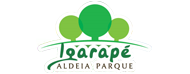 Serra, 15 de maio de 2017.Prezados Condôminos,Em conformidade com o disposto no art. 51 de nossa Convenção, o Síndico, por meio deste edital de convocação, convida a todos a reunirem-se em Assembleia Geral Ordinária, a realizar-se em 31 de maio de 2017, no Espaço Gourmet do Condomínio, em primeira chamada às 19:30 horas, com presença mínima de condôminos que representem 2/3 das unidades condominiais, e em segunda chamada às 20:00 horas, com qualquer número de condôminos, sendo respeitadas as exigências de quorum especial e de horário máximo de encerramento das atividades às 22:00 horas. Nestes termos, propõe a seguinte ordem do dia:Eleição para Síndico, Subsíndico e Conselho Consultivo e Fiscal;Apresentação/Aprovação Proposta Orçamentária 2017/2018;Cabe ressaltar a importância da presença de todos, cumprindo lembrar, que a ausência dos condôminos não os desobriga de aceitabilidade e cumprimento das decisões adotadas no tratamento dos assuntos.Atenciosamente,CONDOMÍNIO IGARAPE ALDEIA PARQUELucimar VertuaniSíndico 